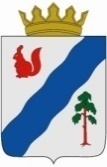 ДУМАГАЙНСКОГО МУНИЦИПАЛЬНОГО ОКРУГАПЕРМСКОГО КРАЯР Е Ш Е Н И Е23.03.2021		                      		    			№  138            Об утверждении Порядка осуществления полномочий по внешнему муниципальному финансовому контролю в Гайнском муниципальном округе Пермского края В соответствии с пунктом 3 статьи 268.1, статьей 264.4 Бюджетного Кодекса Российской Федерации, Федеральным законом от 07.02.2011 № 6-ФЗ «Об общих принципах организации и деятельности контрольно-счетных органов субъектов Российской Федерации и муниципальных образований», Положением о бюджетном процессе в Гайнском муниципальном округе, утвержденным Решением Думы Гайнского муниципального округа Пермского края от 23.12.2019 № 38, руководствуясь Уставом Гайнского муниципального округа Пермского края и на основании Решения Думы Гайнского  муниципального округа Пермского края от 31.01.2020 № 43 «О передаче полномочий по осуществлению внешнего муниципального финансового контроля Контрольно-счетной палате Пермского края», Дума Гайнского муниципального округа Пермского края РЕШАЕТ:1. Утвердить прилагаемый Порядок осуществления полномочий по внешнему муниципальному финансовому контролю в Гайнском муниципальном округе Пермского края.2. Опубликовать настоящее решение в газете «Наше время» и официальном сайте в информационно-телекоммуникационной сети Интернет (для сетевого издания) http://gainynv-news.ru.3. Настоящее решение вступает в силу после его официального опубликования в газете «Наше время» и распространяется на правоотношения, возникшие с 1 января 2021 года.УТВЕРЖДЕНрешением Думы Гайнского муниципального округа Пермского края от 23.03.2021 № 138ПОРЯДОК
осуществления полномочий по внешнему муниципальному финансовому контролю в Гайнском муниципальном округе Пермского краяI. Общие положенияНастоящий Порядок осуществления полномочий по внешнему муниципальному финансовому контролю в Гайнском муниципальном округе Пермского края (далее – Порядок) разработан в соответствии с пунктом 3 статьи 268.1, статьей 264.4 Бюджетного Кодекса Российской Федерации, Федеральным законом от 07.02.2011 № 6-ФЗ «Об общих принципах организации и деятельности контрольно-счетных органов субъектов Российской Федерации и муниципальных образований» (далее – Федеральный закон от 07.02.2011 № 6-ФЗ), Положением о бюджетном процессе в Гайнском муниципальном округе, утвержденным Решением Думы Гайнского муниципального округа Пермского края от 23.12.2019 № 38, с учетом Решения Думы Гайнского муниципального округа Пермского края от 31.01.2020 № 43 «О передаче полномочий по осуществлению внешнего муниципального финансового контроля Контрольно – счетной палате Пермского края».Порядок регулирует вопросы осуществления органом внешнего муниципального финансового контроля полномочий по внешнему муниципальному финансовому контролю, включая проведение внешней проверки годового отчета об исполнении бюджета Гайнского муниципального округа Пермского края (далее – местный бюджет) и распространяется на переданные Контрольно-счетной палате Пермского края полномочия по осуществлению внешнего муниципального финансового контроля, включая внешнюю проверку годового отчета об исполнении местного бюджета.II. Формы и методы осуществления органом внешнего муниципального финансового контроля внешнего муниципального финансового контроля2.1. Внешний муниципальный финансовый контроль осуществляется органом внешнего муниципального финансового контроля в форме контрольных и экспертно-аналитических мероприятий.2.2. Методами осуществления муниципального финансового контроля являются проверка, ревизия, обследование.Методами экспертно-аналитической деятельности, осуществляемыми органом внешнего муниципального финансового контроля, являются анализ, мониторинг, экспертиза, финансово-экономическая экспертиза.2.3. Под проверкой понимается совершение контрольных действий по документальному и фактическому изучению законности отдельных финансовых и хозяйственных операций, достоверности бюджетного (бухгалтерского) учета и бюджетной (бухгалтерской) отчетности в отношении деятельности объекта контроля за определенный период. 2.4. Проверки подразделяются на камеральные и выездные, в том числе встречные проверки.Под камеральными проверками понимаются проверки, проводимые по месту нахождения органа внешнего муниципального финансового контроля на основании бюджетной отчетности, бухгалтерской (финансовой) отчетности и иных документов, представленных по запросу органа внешнего муниципального финансового контроля.Под выездными проверками понимаются проверки, проводимые по месту нахождения объекта контроля, в ходе которых в том числе определяется фактическое соответствие совершенных операций данным бюджетной отчетности, бухгалтерской (финансовой) отчетности и первичных документов.Под встречными проверками понимаются проверки, проводимые в рамках выездных и (или) камеральных проверок в целях установления и (или) подтверждения фактов, связанных с деятельностью объекта контроля.2.5. Под ревизией понимается комплексная проверка деятельности объекта контроля, которая выражается в проведении контрольных действий по документальному и фактическому изучению законности всей совокупности совершенных финансовых и хозяйственных операций, достоверности и правильности их отражения в бюджетной (бухгалтерской) отчетности.2.6. Результаты проверки, ревизии оформляются актом.2.7. Под обследованием понимаются анализ и оценка определенной сферы деятельности объекта контроля. При проведении мониторинга осуществляется регулярное наблюдение за показателями исполнения местного бюджета, включая сбор и анализ управленческой информации на протяжении определенного времени.2.8. Результаты обследования оформляются заключением.2.9. При проведении контрольного мероприятия органом внешнего муниципального финансового контроля составляется соответствующий акт (акты), который доводится до сведения руководителей проверяемых органов и организаций. На основании акта (актов) органом внешнего муниципального финансового контроля составляется отчет.  2.10. При проведении экспертно-аналитического мероприятия органом внешнего муниципального финансового контроля составляется заключение. III. Права, обязанности и ответственность должностных лиц органа внешнего муниципального финансового контроля3.1. Должностные лица органа внешнего муниципального финансового контроля при осуществлении возложенных на них должностных полномочий имеют право:1) беспрепятственно входить на территорию и в помещения, занимаемые объектами контроля, иметь доступ к их документам и материалам, а также осматривать занимаемые ими территории и помещения;2) в случае обнаружения подделок, подлогов, хищений, злоупотреблений и при необходимости пресечения данных противоправных действий опечатывать кассы, кассовые и служебные помещения, склады и архивы объектов контроля, изымать документы и материалы с учетом ограничений, установленных законодательством Российской Федерации. Опечатывание касс, кассовых и служебных помещений, складов и архивов, изъятие документов и материалов производятся с участием уполномоченных должностных лиц объектов контроля и составлением соответствующих актов;3) в пределах своей компетенции направлять запросы должностным лицам территориальных органов федеральных органов исполнительной власти и их структурных подразделений, органов государственной власти и государственных органов субъектов Российской Федерации, органов территориальных государственных внебюджетных фондов, органов местного самоуправления и муниципальных органов, организаций;4) в пределах своей компетенции требовать от руководителей и других должностных лиц объектов контроля представления письменных объяснений по фактам нарушений, выявленных при проведении контрольных и экспертно-аналитических мероприятий, а также необходимых копий документов, заверенных в установленном порядке;5) составлять акты по фактам непредставления или несвоевременного представления должностными лицами объектов контроля документов и материалов, запрошенных при проведении контрольных и экспертно-аналитических мероприятий;6) в пределах своей компетенции знакомиться со всеми необходимыми документами, касающимися финансово-хозяйственной деятельности объектов контроля, в том числе в установленном порядке с документами, содержащими государственную, служебную, коммерческую и иную охраняемую законом тайну;7) знакомиться с информацией, касающейся финансово-хозяйственной деятельности объектов контроля и хранящейся в электронной форме в базах данных объектов контроля, в том числе в установленном порядке с информацией, содержащей государственную, служебную, коммерческую и иную охраняемую законом тайну;8) знакомиться с технической документацией к электронным базам данных;9) составлять протоколы об административных правонарушениях, если такое право предусмотрено законодательством Российской Федерации и Пермского края.3.2. Должностные лица органа внешнего муниципального финансового контроля при осуществлении внешнего муниципального финансового контроля обязаны:1) не вмешиваться в оперативно-хозяйственную деятельность объектов контроля, а также разглашать информацию, полученную при проведении контрольных и экспертно-аналитических мероприятий, предавать гласности свои выводы до завершения контрольных и экспертно-аналитических мероприятий и составления соответствующих актов, отчётов, заключений;2) сохранять государственную, служебную, коммерческую и иную охраняемую законом тайну, ставшую им известной при проведении на объектах контроля  контрольных и экспертно-аналитических мероприятий, проводить контрольные и экспертно-аналитические мероприятия объективно и достоверно отражать их результаты в соответствующих актах, отчётах и заключениях органа внешнего муниципального финансового контроля.3.3. Должностные лица органа внешнего муниципального финансового контроля несут ответственность в соответствии с законодательством Российской Федерации за достоверность и объективность результатов проводимых ими контрольных и экспертно-аналитических мероприятий, а также за разглашение государственной и иной охраняемой законом тайны.IV. Требования к планированию деятельности органа внешнего муниципального финансового контроля4.1. Орган внешнего муниципального финансового контроля осуществляет свою деятельность на основе планов, которые разрабатываются и утверждаются им самостоятельно.4.2. Планирование деятельности органа внешнего муниципального финансового контроля в части переданных полномочий по осуществлению внешнего муниципального финансового контроля осуществляется с учетом результатов контрольных и экспертно-аналитических мероприятий, а также поручений Думы Гайнского муниципального округа Пермского края, предложений и запросов главы муниципального округа – главы администрации Гайнского муниципального округа Пермского края. 4.3. Поручения Думы Гайнского муниципального округа Пермского края, предложения и запросы главы муниципального округа – главы администрации Гайнского муниципального округа Пермского края для включения в план работы органа внешнего муниципального финансового контроля на очередной год направляются в адрес председателя Контрольно-счетной палаты Пермского края не позднее 25 ноября текущего года.4.4. Поручения Думы Гайнского муниципального округа Пермского края, предложения и запросы главы муниципального округа – главы администрации Гайнского муниципального округа Пермского края, направленные для включения в план работы органа внешнего муниципального финансового контроля на очередной год, подлежат рассмотрению коллегией Контрольно-счетной палаты Пермского края. 4.5. Решения о включении поручений Думы Гайнского муниципального округа Пермского края, предложений и запросов главы муниципального округа – главы администрации Гайнского муниципального округа Пермского края в план работы органа внешнего муниципального финансового контроля на очередной финансовый год принимаются коллегией Контрольно-счетной палаты Пермского края не позднее 25 декабря текущего года.4.6. Информация о результатах рассмотрения коллегией Контрольно-счетной палаты Пермского края поручений Думы Гайнского муниципального округа Пермского края, предложений и запросов главы муниципального округа – главы администрации Гайнского муниципального округа Пермского края, направленных для включения в план работы органа внешнего муниципального финансового контроля на очередной год, доводится до сведения инициаторов предложений в течение 10 дней после утверждения плана работы.V. Требования к проведению контрольных и экспертно-аналитических мероприятий5.1. При осуществлении внешнего муниципального финансового контроля орган внешнего муниципального финансового контроля руководствуется Конституцией Российской Федерации, законодательством Российской Федерации и Пермского края, Уставом Гайнского муниципального округа Пермского края и муниципальными правовыми актами Гайнского муниципального округа Пермского края, Регламентом Контрольно-счетной палаты Пермского края, стандартами внешнего государственного финансового контроля, утвержденными Контрольно-счетной палатой Пермского края в установленном порядке (далее – стандарты внешнего государственного финансового контроля).5.2. Орган внешнего муниципального финансового контроля при осуществлении внешнего муниципального финансового контроля направляет руководителям объектов контроля запросы о предоставлении информации, документов и материалов, необходимых для проведения контрольных и экспертно-аналитических мероприятий.5.3. Документы, материалы и информация, необходимые для проведения контрольных и экспертно-аналитических мероприятий, представляются в подлиннике или копиях, заверенных объектами контроля в установленном порядке. Представление информации также возможно в электронном виде с последующим подтверждением достоверности документов копиями, заверенными объектами контроля в установленном порядке. 5.4. Запросы органа внешнего муниципального финансового контроля являются обязательными для исполнения объектами контроля, в отношении которых осуществляется внешний муниципальный финансовый контроль.5.5. Орган внешнего муниципального финансового контроля не вправе запрашивать информацию, документы и материалы у объекта контроля, ранее им представленные.5.6. Объекты контроля и их должностные лица обязаны своевременно и в полном объеме представлять в орган внешнего муниципального финансового контроля по его запросам информацию, документы и материалы, необходимые для осуществления муниципального финансового контроля, предоставлять должностным лицам органа внешнего муниципального финансового контроля допуск указанных лиц в помещения и на территории объектов контроля, выполнять их законные требования.Непредставление или несвоевременное представление объектами контроля в орган внешнего муниципального финансового контроля информации, документов и материалов, а равно их представление не в полном объеме или представление недостоверных информации, документов и материалов, воспрепятствование законной деятельности должностных лиц органа внешнего муниципального финансового контроля влечет за собой ответственность, установленную законодательством Российской Федерации.5.7. Контрольное мероприятие проводится на основании годового плана работы органа внешнего муниципального финансового контроля и решения о его проведении, в соответствии с программой его проведения, утвержденной в установленном порядке.Контрольное мероприятие в отношении объекта контроля завершается оформлением соответствующего акта.Руководитель проверяемой организации вправе в течение 5 рабочих дней с момента получения акта представить свои разногласия, прилагаемые к акту.  Разногласиями считается документ, подписанный руководителем проверяемой организации, содержащий мотивированное несогласие с фактами и выводами, изложенными в акте, со ссылками на соответствующие нормативные правовые акты. Результаты контрольного мероприятия считаются принятыми, если разногласия не представлены до истечения указанного срока. Представленные в установленный срок разногласия прилагаются к акту и в дальнейшем являются его неотъемлемой частью.На основании акта (актов) по результатам контрольного мероприятия составляется отчет о результатах контрольного мероприятия.5.8. Экспертно-аналитическое мероприятие проводится на основании годового плана работы органа внешнего муниципального финансового контроля, в соответствии с программой его проведения, утвержденной в установленном порядке.По результатам экспертно-аналитического мероприятия органа внешнего муниципального финансового контроля составляется заключение.VI. Реализация результатов проведения контрольных и экспертно-аналитических мероприятий6.1. По результатам контрольных мероприятий в зависимости от их содержания органом внешнего муниципального финансового контроля могут подготавливаться и направляться соответствующим адресатам следующие документы: представления; предписания; уведомления о применении бюджетных мер принуждения; информационные письма; обращения в правоохранительные органы.6.2. Представления органа внешнего муниципального финансового контроля подготавливаются и направляются в органы местного самоуправления Гайнского муниципального округа Пермского края, проверяемые органы и организации и их должностным лицам для их рассмотрения и принятия мер по устранению выявленных нарушений и недостатков, предотвращению нанесения материального ущерба Гайнскому муниципальному округу Пермского края или возмещению причиненного вреда, по привлечению к ответственности должностных лиц, виновных в допущенных нарушениях, а также мер по пресечению, устранению и предупреждению нарушений.6.2.1. Органы местного самоуправления Гайнского муниципального округа Пермского края, проверяемые органы и организации в течение одного месяца со дня получения представления, если иной срок не установлен в представлении, обязаны уведомить в письменной форме орган внешнего муниципального финансового контроля о принятых по результатам рассмотрения представления решениях и мерах.6.3. Предписания органа внешнего муниципального финансового контроля подготавливаются и направляются в органы местного самоуправления Гайнского муниципального округа Пермского края, проверяемые органы и организации и их должностным лицам в случае выявления нарушений, требующих безотлагательных мер по их пресечению и предупреждению, а также в случае воспрепятствования проведению должностными лицами органа внешнего муниципального финансового контроля контрольных мероприятий.6.3.1. Предписание органа внешнего муниципального финансового контроля должно быть исполнено в установленные в нем сроки.6.3.2. Неисполнение или ненадлежащее исполнение предписания органа внешнего муниципального финансового контроля влечет за собой ответственность, установленную законодательством Российской Федерации и (или) законодательством Пермского края.6.4. Уведомление о применении бюджетных мер принуждения подготавливается и направляется финансовому органу в случае выявления в ходе контрольного мероприятия бюджетных нарушений в соответствии с пунктом 5 статьи 306.2 Бюджетного кодекса Российской Федерации.Копия уведомления о применении бюджетных мер принуждения направляется объекту контроля, в отношении которого органом внешнего муниципального финансового контроля проводилось контрольное мероприятие. 6.5. Информационные письма органа внешнего муниципального финансового контроля направляются в органы местного самоуправления Гайнского муниципального округа Пермского края в случае необходимости доведения до их сведения основных результатов проверки (ревизии), обследования, мониторинга.6.6. Орган внешнего муниципального финансового контроля незамедлительно передает материалы контрольных мероприятий в правоохранительные органы, если при проведении контрольного мероприятия выявлены факты незаконного использования средств местного бюджета, муниципального имущества, в которых усматриваются признаки преступления или коррупционного правонарушения.6.7. Протоколы об административных правонарушениях составляются должностными лицами органа внешнего муниципального финансового контроля: аудиторами, начальниками инспекций, заместителями начальников инспекции, инспекторами Контрольно-счётной палаты Пермского края, в порядке, установленном Кодексом Российской Федерации об административных правонарушениях и Законом Пермского края от 06.04.2015 № 460-ПК «Об административных правонарушениях в Пермском крае».VII. Порядок проведения финансово-экономической экспертизы проектов муниципальных правовых актов Гайнского муниципального округа Пермского края7.1. Проекты муниципальных правовых актов Гайнского муниципального округа Пермского края в части, касающейся расходных обязательств Гайнского муниципального округа Пермского края (далее - проекты муниципальных правовых актов), а также проекты муниципальных программ в целях проведения финансово-экономической экспертизы направляются в орган внешнего муниципального финансового контроля соответствующими органами местного самоуправления Гайнского муниципального округа Пермского края в сроки, установленные для их согласования.  Проекты муниципальных правовых актов направляются в орган внешнего муниципального финансового контроля с приложением пояснительной записки и финансово-экономического обоснования, в котором содержатся:сведения об источнике финансирования расходов;расчетные данные об изменении размеров доходов и (или) расходов местного бюджета в случае принятия проекта муниципального правового акта;расчет (включая методику расчета) обоснования объема финансирования с приложением документального обоснования;сведения об объемах финансирования объектов капитального строительства,  в том числе, если проект муниципального правового акта предусматривает изменение объемов финансирования объектов капитального строительства за счет средств местного бюджета;информацию о связанных с принятием проекта муниципального правового акта изменениях в объемах финансирования действующих расходных обязательств Гайнского муниципального округа Пермского края или о принятии новых расходных обязательств Гайнского муниципального округа Пермского края.7.2. По результатам рассмотрения проекта муниципального правового акта, проекта муниципальной программы орган внешнего муниципального финансового контроля в течение 10 рабочих дней со дня поступления проекта готовит заключение, которое подписывается председателем Контрольно-счетной палаты Пермского края и направляется соответствующему органу местного самоуправления Гайнского муниципального округа Пермского края, направившему проект муниципального правового акта и (или) проект муниципальной программы.VIII. Особенности проведения экспертизы проекта решения о местном бюджете на очередной финансовый год и на плановый период8.1. При проведении экспертизы проекта решения о местном бюджете на очередной финансовый год и на плановый период (далее – проект решения) органом внешнего  муниципального финансового контроля осуществляется оценка (анализ) его соответствия по составу и содержанию требованиям нормативных правовых актов Российской Федерации, Пермского края и муниципальных правовых актов Гайнского муниципального округа Пермского края.8.2. Одновременно с проектом решения в орган муниципального финансового контроля представляются документы и материалы в составе, определенном Бюджетным кодексом Российской Федерации и принятыми в соответствии с ним муниципальными правовыми актами Гайнского муниципального округа Пермского края.8.3. Материалы в целях проведения экспертизы проекта решения направляются Думой Гайнского муниципального округа Пермского края в орган внешнего муниципального финансового контроля не позднее 3 рабочих дней с момента их поступления в Думу Гайнского муниципального округа Пермского края.8.4. По итогам экспертизы проекта решения составляется заключение, которое подписывается председателем Контрольно–счетной палаты Пермского края, и направляется в Думу Гайнского муниципального округа Пермского края.IX. Порядок осуществления контроля за исполнением местного бюджета9.1. При осуществлении контроля за исполнением местного бюджета проводится мониторинг бюджетных показателей, содержащихся в формах бюджетной отчетности (далее – мониторинг исполнения бюджета).Перечень форм бюджетной отчетности, направляемой в орган внешнего муниципального финансового контроля в целях мониторинга исполнения бюджета, соответствует перечню форм бюджетной отчетности, установленного Министерством финансов Пермского края для представления финансовыми органами муниципальных образований в Пермском крае в Министерство финансов Пермского края на текущий финансовый год.9.2. Формы бюджетной отчетности представляются в орган внешнего муниципального финансового контроля по итогам полугодия, не позднее 15 числа месяца, следующего за отчетным периодом, в электронном виде на адрес электронной почты: report@ksppk.ru.9.3. В процессе осуществления органом внешнего муниципального финансового контроля мониторинга исполнения бюджета состав информации, направляемой в орган внешнего муниципального финансового контроля, может уточняться.9.4. Результаты мониторинга исполнения бюджета за полугодие оформляются в виде заключения, подписываемого председателем Контрольно-счетной палаты Пермского края, и направляются в Думу Гайнского муниципального округа Пермского края. X. Порядок проведения внешней проверки годового отчета об исполнении местного бюджета10.1. Годовой отчет об исполнении местного бюджета до его рассмотрения на заседании Думы Гайнского муниципального округа Пермского края подлежит внешней проверке органом внешнего муниципального финансового контроля. Внешняя проверка годового отчета об исполнении местного бюджета включает в себя:внешнюю проверку бюджетной отчетности главных распорядителей бюджетных средств, главных администраторов доходов бюджета, главных администраторов источников финансирования дефицита бюджета (далее - главные администраторы бюджетных средств);подготовку заключения на годовой отчет об исполнении местного бюджета.10.2. Проведение внешней проверки годового отчета об исполнении местного бюджета совместно с проверкой достоверности годовой бюджетной отчетности главных администраторов бюджетных средств осуществляется в соответствии со стандартами внешнего государственного финансового контроля.10.3. Главные администраторы бюджетных средств не позднее 1 марта текущего финансового года представляют годовую бюджетную отчетность в орган внешнего муниципального финансового контроля для проведения внешней проверки. В случае внесения изменений в бюджетную отчётность по требованиям Министерства финансов Пермского края, главные администраторы бюджетных средств в срок до 25 марта текущего финансового года имеют право представить уточнённую бюджетную отчётность. 10.4. Бюджетная отчетность главных администраторов бюджетных средств должна соответствовать требованиям, установленным бюджетным законодательством Российской Федерации. Результаты внешней проверки годовой бюджетной отчетности главных администраторов бюджетных средств учитываются при подготовке заключения на годовой отчёт об исполнении местного бюджета.10.5. Администрация Гайнского муниципального округа Пермского края не позднее 1 апреля текущего года представляет в орган внешнего муниципального финансового контроля отчёт об исполнении местного бюджета и иные документы, подлежащие представлению для подготовки заключения, одновременно с годовым отчетом в соответствии с бюджетным законодательством Российской Федерации и муниципальными правовыми актами Гайнского муниципального округа Пермского края для подготовки заключения на него.10.6. При подготовке заключения на годовой отчет об исполнении местного бюджета и по результатам внешней проверки годовой отчетности главных администраторов бюджетных средств запросы органа внешнего муниципального финансового контроля о представлении необходимых документов и материалов исполняются в срок не более трех рабочих дней.10.7. Подготовка заключения на годовой отчет об исполнении местного бюджета проводится в срок, не превышающий один месяц. Не позднее 30 апреля текущего финансового года орган внешнего муниципального финансового контроля представляет заключение на годовой отчет об исполнении местного бюджета в Думу Гайнского муниципального округа Пермского края с одновременным направлением его в администрацию Гайнского муниципального округа Пермского края.XI. Порядок осуществления доступа к информации о деятельности органа внешнего муниципального финансового контроля11.1. Орган внешнего муниципального финансового контроля в целях обеспечения доступа к информации о своей деятельности размещает на официальном сайте органа внешнего муниципального финансового контроля сведения о проведенных контрольных и экспертно-аналитических мероприятиях, о выявленных при их проведении нарушениях, о внесенных представлениях и предписаниях, а также о принятых по ним решениях и мерах. Сведения о проведенных органом внешнего муниципального финансового контроля в пределах переданных полномочий контрольных и экспертно-аналитических мероприятиях, о выявленных при их проведении нарушениях, о внесенных представлениях и предписаниях, а также о принятых по ним решениях и мерах дополнительно размещаются Думой Гайнского муниципального округа Пермского края на официальном сайте Гайнского муниципального округа Пермского края в установленном порядке.11.2. Орган внешнего муниципального финансового контроля ежегодно подготавливает отчёты о выполнении переданных полномочий, которые направляются на рассмотрение в Думу Гайнского муниципального округа Пермского края. Отчёт о выполнении переданных полномочий по осуществлению внешнего муниципального финансового контроля в Гайнском муниципальном округе Пермского края за отчётный период направляется в Думу Гайнского муниципального округа Пермского края в течение 20 рабочих дней после рассмотрения Законодательным Собранием Пермского края отчета о деятельности Контрольно-счетной палаты Пермского края за отчетный период. Отчёты о выполнении переданных полномочий (отчёты о деятельности) по осуществлению внешнего муниципального финансового контроля в Гайнском муниципальном округе Пермского края размещаются Думой Гайнского муниципального округа Пермского края на официальном сайте Гайнского муниципального округа Пермского края в установленном порядке.Председатель Думы Гайнского муниципального округаПермского края«______»_____________ _________ гПредседатель Думы Гайнского муниципального округаПермского края«______»_____________ _________ гИ. А. КовалевГлавы муниципального округа – глава администрации Гайнского муниципального округа   «______» ___________  _________ гГлавы муниципального округа – глава администрации Гайнского муниципального округа   «______» ___________  _________ гЕ. Г. Шалгинских